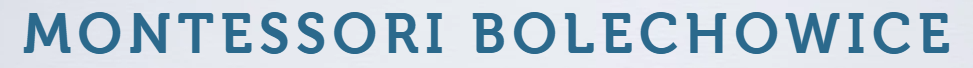 www.montessoribolechowice.comANKIETA  DLA  RODZICÓW - ŻŁOBEKINFORMACJE O DZIECKU1.Imię i nazwisko Dziecka…………………………………………………………………………………………….................. 2. Wiek Dziecka……………………………………………………………………………………………..................3.Czy Dziecko jest na stałe pod opieką specjalisty? TAK				 NIEJeśli tak, jakiego i z jakiej przyczyny? ……………....................................………………………………………………………………………………………………………………………………………………………………………………4. Czy Dziecko przyjmuje leki na stałe?TAK				NIE	Jakie?......................................................................................................................................................5. Jakie według Państwa są pierwsze objawy choroby u Dziecka?ogólne osłabienie, zmniejszona chęć do zabawy z innymi dziećminieżyt nosa (katar)„szkliste” oczy kaszelrozdrażnienie, płaczliwość wzmożona chęć tuleniawzmożona sennośćzwiększona temperatura ciaławymiotybiegunkabrak apetytuspojówki z objawami stanu zapalnego6. Czy chcielibyście Państwo, aby Wasze Dziecko przebywało/bawiło się w jednej grupie z dziećmi wykazującymi powyższe objawy?TAK 				NIE7. Czy Dziecko jest alergikiem? TAK		 		NIEJeśli tak, co jest alergenem i jakie są objawy alergii? .....….……………………………………………………...……………………...………………………………………………………………………………………………………………………………8. Czy pomimo niestwierdzonej alergii, zauważają Państwo u Dziecka objawy mogące o niej świadczyć?TAK 				NIEJakie? (przewlekły katar, wysypka pojawiająca się raz na jakiś czas itp.) ………....................................................................................................................................................................................................................................................................................................................9. Czy wiedzą Państwo, jakie mogą być konsekwencje nieleczonych infekcji u dzieci?TAK 				NIE	Jeśli tak, jakie? ................................................................................................................................................................................................................................................................................................................................10. Czy chcieliby Państwo, aby w Żłobku został dokonywany comiesięczny pomiar wagi oraz wzrostu Dziecka, wpisywany do specjalnie utworzonej Indywidualnej Karty?TAK 				NIE11. Najczęściej bawi się:  a/ samo      		b /z opiekunem       c/ z innymi dziećmi12. W domu najchętniej zajmuje się:a/ zabawkami   	b/ rysowaniem   	c/ oglądaniem TV   		d/ oglądaniem książek  e/ słuchaniem bajek   	f/ uczestniczeniem w zajęciach domowych13. Jedzeniea/ czy samo radzi sobie z jedzeniemb/czy trzeba je karmićc/jakich potraw szczególnie nie lubi?…………………………………………………………………………………………………………d/ ma specjalne potrzeby związane z żywieniem?    Jakie?.................................................................................................................................Jest alergikiem uczulonym na…………………………………………………………………14. Samodzielnośća/ Czy sygnalizuje potrzeby fizjologiczne?                   TAK                                                                                  NIEb/ Czy są sytuacje lub rzeczy których się boi?                    TAK                                                                                  NIEKiedy?.....................................................................................................................................c/ Czy potrafi samodzielnie:Jeść                        TAK                                                                                  NIEMyć ręce                   TAK                                                                                  NIEZałożyć kapcie                    TAK                                                                                  NIE15. SpanieCzy śpi po obiedzie?                    TAK                                                                                  NIEJak długo?..............................................................................................................................16. Dojrzałość społeczna a/ Dziecko jest raczej:   a/ Pogodne   	            b/ Spokojne                      	 	    c/ Ruchliwe  		d/ Płaczliwe                       	 	    e/ Lękliwe  	 	f/ Odważne                        		    g/ Zamknięte w sobieb/ W kontaktach z innymi:a/ narzuca swoją wolę   	b/ współdziała   	c/ jest uległe   	d/ jest obojętne17. Czy po ukończeniu żłobka planujecie Państwo kontynuację edukacji swojego dziecka w naszym przedszkolu ?		TAK							NIE18. Inne informacje, które chcieliby Państwo przekazać:…………………………………………………………………………………………………………………………………………………………………………………………………………………..19. Oczekiwania rodziców……………………………………………………………………………………………………………………………………………………………………………………………………………………Oświadczam, że podane w Karcie informacje są zgodne ze stanem faktycznym                                                                                       …………….…………………………                                                                                                          Podpis Rodzica (opiekuna prawnego)